ТОМСКАЯ ОБЛАСТЬТОМСКИЙ РАЙОНМуниципальное образование «Новорождественское сельское поселение»ИНФОРМАЦИОННЫЙ БЮЛЛЕТЕНЬПериодическое официальное печатное издание, предназначенное для опубликованияправовых актов органов местного самоуправления Новорождественского сельского поселения и иной официальной информацииИздается с  .	№22МУНИЦИПАЛЬНОЕ ОБРАЗОВАНИЕ
«НОВОРОЖДЕСТВЕНСКОЕ  СЕЛЬСКОЕ ПОСЕЛЕНИЕ»АДМИНИСТРАЦИЯ  НОВОРОЖДЕСТВЕНСКОГО СЕЛЬСКОГО ПОСЕЛЕНИЯПОСТАНОВЛЕНИЕ       «09» июня 2022	№  34с. НоворождественскоеВ соответствии с пунктом 4 статьи 134 Федерального закона от 24 июня 1998  № 89-ФЗ «Об отходах производства и потребления», пунктами 4 и 22 Правил  обустройства мест (площадок) накопления твердых коммунальных отходов и ведения их реестра, утвержденных постановлением Правительства Российской Федерации от 31 августа 2018 № 1039 ПОСТАНОВЛЯЮ:Дополнить Реестр мест (площадок) накопления твердых коммунальных отходов (далее ТКО) на территории муниципального образования «Новорождественское сельское поселение» Приложение к постановлению (в формате Word) к Постановлению Администрации Новорождественского сельского поселения от 01.02.2019 г. № 5 «Об утверждении Реестра нахождения мест (площадок) для  накопления твердых коммунальных отходов  на территории Новорождественского сельского поселения.Определить схему размещения места (площадки) накопления ТКО на территории муниципального образования «Новорождественское сельское поселение» (д.Мазалово, ул. Г.Николаевой,12а)  согласно Приложению 1.Настоящее постановление вступает в силу с момента его  официального опубликования.Управляющему Делами Кошевец Ю.В. опубликовать настоящее постановление в Информационном бюллетене Новорождественского  сельского поселения и разместить на официальном сайте Новорождественского сельского поселения  (http://новорождественское.рф). Контроль за исполнением настоящего постановления оставляю за собой.	Глава  поселения (Глава  Администрации)                                                                         А.В.Дудин	Приложение № 1
                                                                          к Постановлению Администрации                              Новорождественского сельского поселения
от 09.06.2022 № 34 Схемаразмещения мест (площадок) накопления твердых коммунальных отходов на территории Новорождественского сельского поселения д. Мазалово, ул. Г.Николаевой  12а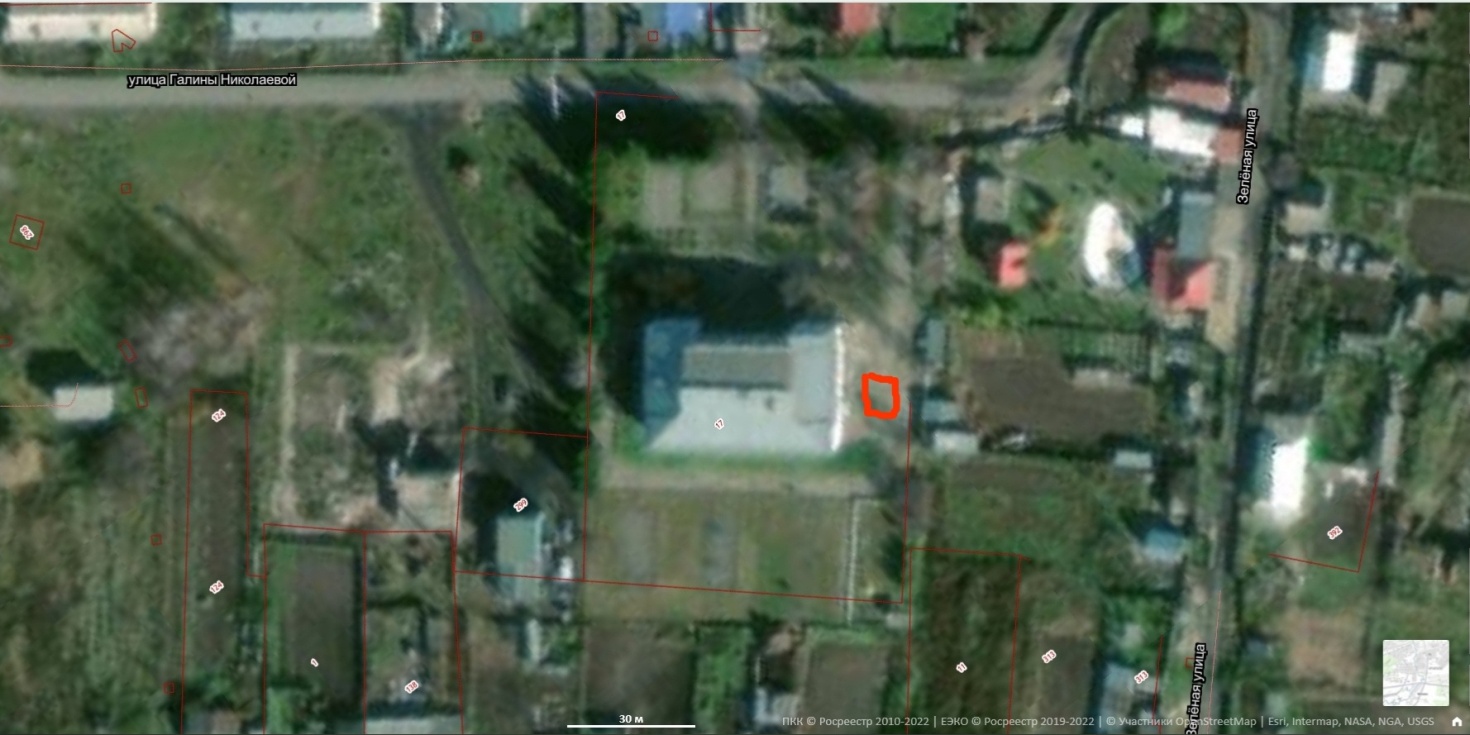 О ВНЕСЕНИИ ДОПОЛНЕНИЯ В РЕЕСТР МЕСТ (ПЛОЩАДОК) НАКОПЛЕНИЯ ТВЕРДЫХ КОММУНАЛЬНЫХ ОТХОДОВ   НА ТЕРРИТОРИИ МУНИЦИПАЛЬНОГО ОБРАЗОВАНИЯ «НОВОРОЖДЕСТВЕНСКОЕ СЕЛЬСКОЕ ПОСЕЛЕНИЕ» 